Tent Cards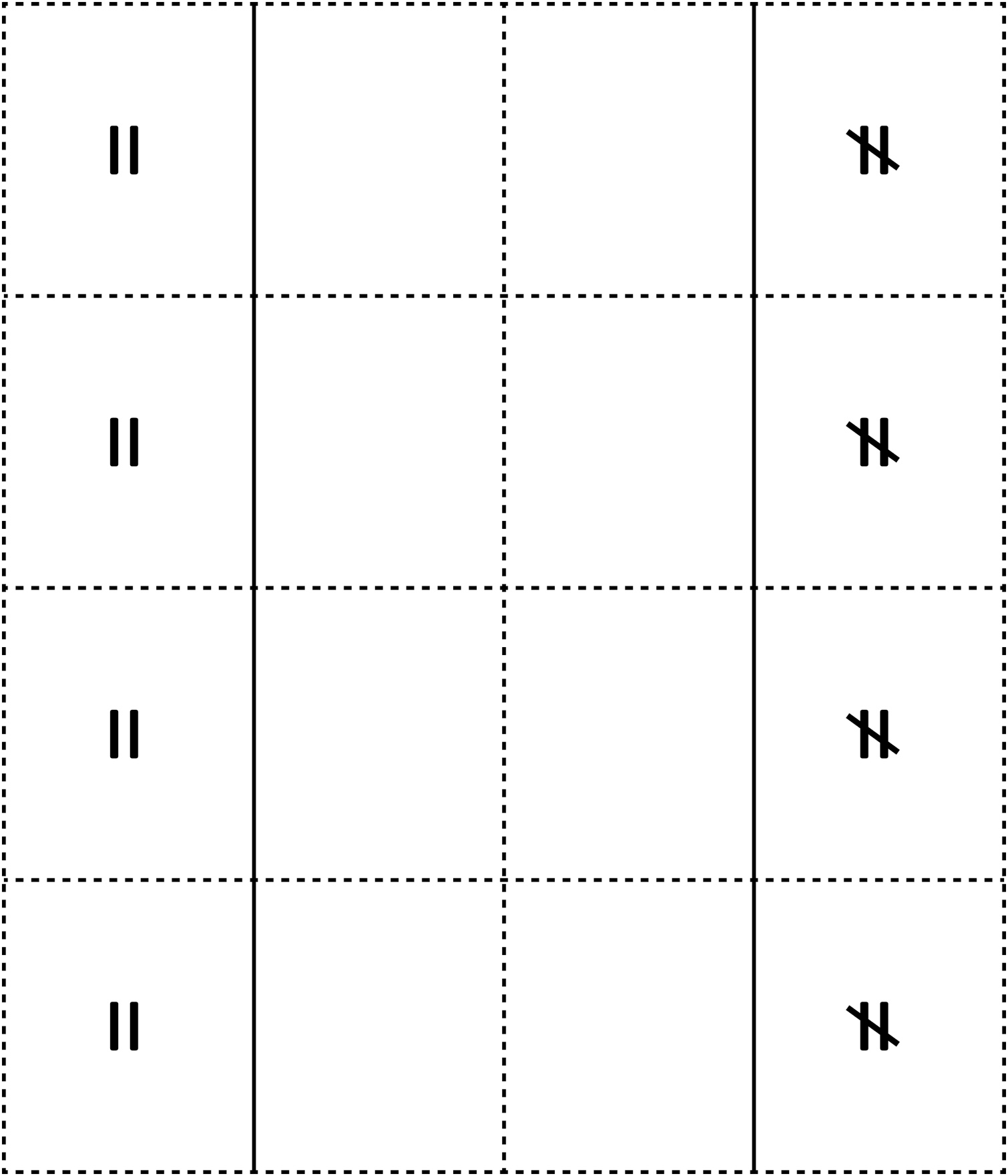 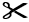 